Упражнения и игры на развитие графомоторных навыков    Уровень развития мелкой моторики – это один из основных показателей готовности дошкольника к дальнейшему обучению в школе. Как правило, ребенок, у которого хорошо развита мелкая моторика, умеет логически рассуждать, свободно выражать свои мысли, у него хорошо развиты внимание, воображение и память.     Но в работе с дошкольниками приходиться сталкиваться с тем, что далеко не у всех детей хорошо развита моторика пальцев, при этом у многих есть проблемы с письмом. Техника письма предполагает слаженную работу мышц кисти и всей руки, а также хорошего зрительного восприятия и внимания.     У многих детей вызывают сложности действия, которые требуют точности и синхронности движений. Вырезание чего-либо, лепка, обведение по контуру, складывание, завязывание – все эти действия не вызывают проблем у взрослых, но вот среди дошкольников сложности с этими простыми, на первый взгляд, манипуляциями возникают не так редко.     Если у ребенка плохо развиты графомоторные навыки, то при обучении у него возникнут проблемы с письмом, а его успеваемость снизится. Именно поэтому, развитием графомоторных навыков у детей нужно заниматься с самого раннего возраста.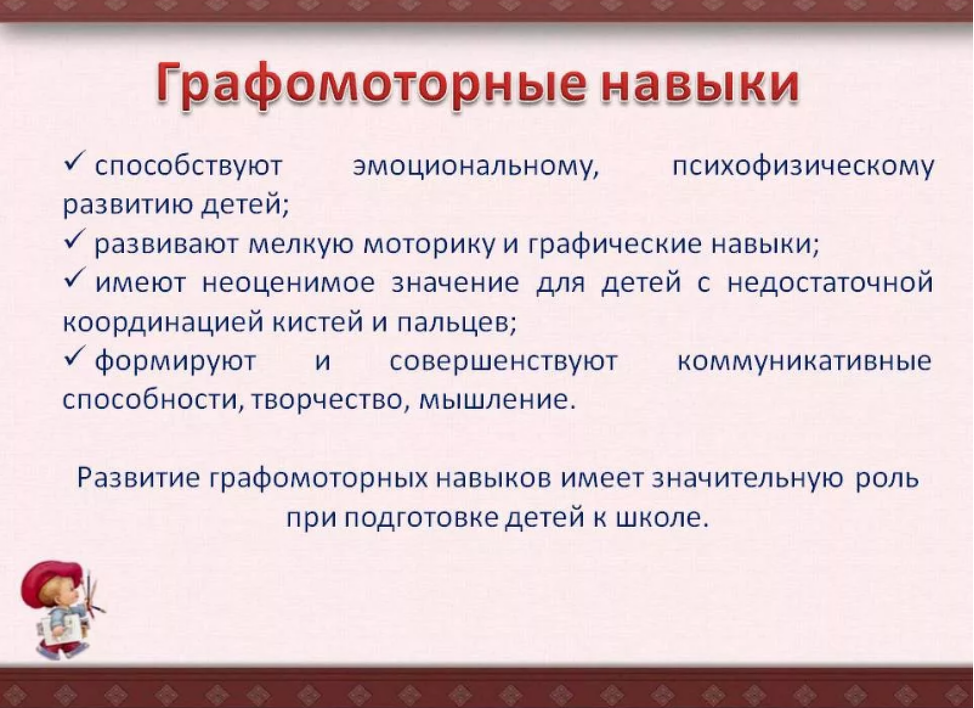      Для развития графомоторных навыков используются различные методики: пальчиковая гимнастика (во время занятий можно проговаривать стишки, а сами пальцы можно сделать «героями» сказок), массаж ладоней при помощи шипованных мячиков, перебирание круп и других мелких предметов, вырезания из бумаги, аппликации и т.д.     Помимо этого, проводятся различные игры на развитие графомоторных навыков. Вот несколько примеров:«Куда указывают стрелки». Цель: развитие пространственных представлений. На плакате нарисованы стрелки, педагог просит ребенка показать направление, которое указывает каждая стрелка.«Вниз по реке». Цель: подготовить руку ребенка к письму. Необходимо нарисовать волнистые линии, которые расположены на близком расстоянии друг от друга – это извилистые берега реки, по которым ребенок должен провести корабль так, чтобы он не задел берега. Делать это нужно, не отрывая карандаш от бумаги, точно следуя изгибам импровизированной «реки».«Раскрась правильно». Цель: развитие мелкой моторики и пространственных представлений. На листе бумаги нарисованы контуры 5 домиков, задача ребенка – раскрасить карандашом определенного цвета тот домик, который скажет педагог (красным – второй дом слева, синим – третий дом слева и т.д.).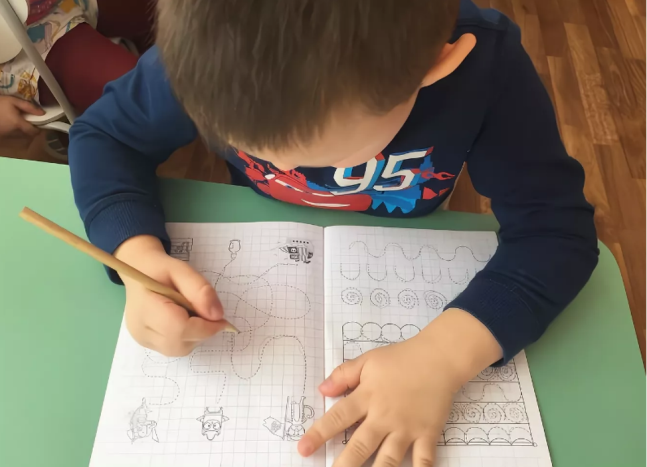 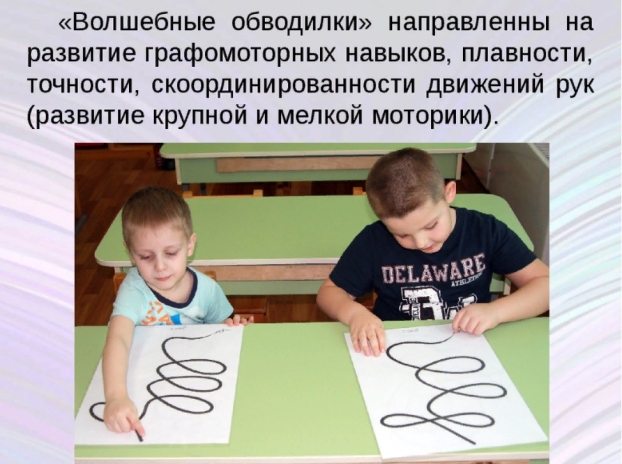       Развитие графомоторных навыков играет огромное развитие в формировании личности ребенка. Эти умения позволят детям не сталкиваться с возможными сложностями при письме в школе, а также с общей успеваемостью.